Wake Forest NCORP Research BaseBi-Weekly BroadcastApril 24, 2019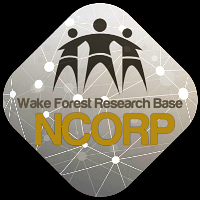 The Wake Forest NCORP 6th Annual meeting will be held November 14 – 16 in Greenville, SC at the Hyatt Regency.  You may begin making your hotel reservations by clicking on the following link https://www.hyatt.com/en-US/group-booking/GSPRG/G-NCOR [hyatt.com]  a block of rooms have been reserved for this meeting.  Tip:  There is a Clemson/Wake football game this weekend so please be advised to grab your rooms early as all hotels in the area will fill fast.We will have the Registration link up and ready by June.There will be a Quarterly WF NCORP Research Base Update WebEx on May 8 and September 11.  Both WebEx will take place from 3:00pm – 4:00pm.  Updates on studies, accruals and future studies will be presented.NEW - FUTURE PROTOCOL: WF- 1806 M&M Study The Wake Forest NCORP Research Base has a new study, WF-1806: Myopenia and Mechanisms of Chemotherapy Toxicity in Older Adults with Colorectal Cancer:  The M&M Study, that we expect to activate in later Summer.  This study that examines the impact of myopenia on chemotherapy toxicity and overall survival (OS) in older adults with newly diagnosed colorectal cancer (CRC) receiving systemic chemotherapy. The study also explores the mediating influence of genetic variation in the association between myopenia and chemotherapy toxicity.We are looking to determine interest in this study as we prepare for the activation.A draft protocol is available on the Wake NCORP website. If your site is interested in participating in this study, please email your site name, CTEP ID and contact information to NCORP@wakehealth.edu ATTN: WF-1806.NEW – WF 97116 REMEMBER Amendment 3We are pleased to announce that there will be an informational WebEx on Amendment 3 for this study on May 1, 2019 at 1:00pm to 2:00pmIf you are an active site with this study, you should have gotten an email with the information below to join the WebEx.  If you did not, please email NCORP@wakehealth.edu and we will include your name on our distribution list for this study.  
-- Do not delete or change any of the following text. --   
    
Meeting number (access code): 642 590 497 
Meeting password: SjignWMf  
  

Join from a video system or application
Dial 642590497@wakehealth.webex.com  
You can also dial 173.243.2.68 and enter your meeting number.   
  
Join by phone  
+1-240-454-0887 United States Toll (San Jose)  
Global call-in numbers  
WF-1803CD – CAREGIVERS  We are pleased to announce a Webinar date for the WF-1803CD- Supportive Care Service Availability for Cancer Caregivers in Community Oncology Practices (Caregivers),  a Wake Forest NCORP Research Base CCDR study . The informational webinar will be held on May 1, 2019 at 1:00pm to 2:00pm EDT.Please register for Caregivers WF-1803 CD Webinar on May 1, 2019 1:00 PM EDT at: 

https://attendee.gotowebinar.com/register/8666728180393181187

The primary objective of this protocol is to provide us with a better understanding of the current system of work flows, practice-level resources and perspectives of oncology providers that are used to inform the development of a systems-level intervention to assess cancer caregivers and link them with supportive care services. 

After registering, you will receive a confirmation email containing information about joining the webinar.

Brought to you by GoToWebinar®
Webinars Made Easy®WF-10217 - WAYSEnrollment is now restricted to racial/ethnic minority participantsAccrual Update: 197 participants enrolledAccruals as of 04/22/19STRATUMPARTICIPANTS ENROLLEDAGETIME SINCE ORIGINAL CANCER DIAGNOSISAfrican American Patients NeededA4925-292 years to < 6 years≥ 1B4625-296 years to < 10 years≥ 1C55 (FULL)30-342 years to < 6 years0D4730-346 years to < 10 years≥ 3Study TitleStudy NumberAccrualTargetRELAX012134075WAYS10217197220ACUPUNCTURE97115191240REMEMBER97116169276UPBEAT974151681000OaSiS20817CD6741114Telehealth30917CD1090Ramipril1801275Caregivers1803CD180828BiomarkersEAQ161CD31N/A